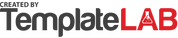 BILLDUE DATEAMOUNTPAID?TOTAL